Reproductive Health Workgroup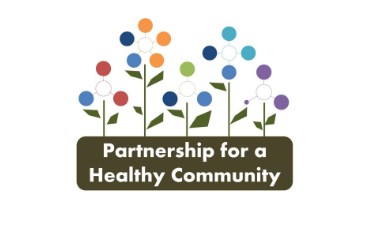 Meeting MinutesDATE: 10/28/2020 TIME: 3:00 PM Location: WebEx Present: Michelle Compton, Amy Roberts, Amelia Marino, Andrea Miner, Ashwin Siddaraju, Elaine Hardy, Kathryn Murphy, Melissa Bucklin, Stephanie Clark, Joyce Harant, & Monica NewlonWelcome/Introductions-Michelle Compton: WIC visits are completed over the phone currently. Now have an EBT card instead of vouchers. There was a delay before, but people have been able to get their EBT cards within 2-3 days and calls have been returned within 24-48 hours. -Elaine Hardy: Interested in finding projects for her students in the doctoral program. If you have any quality improvement projects, let Elaine know and she will see if she has a student for you. -Kathryn Murphy: City of Peoria – their regular public service application period opens on Monday (there is 10 priorities this year, including health & mental health services). Application period closes November 23rd. Michelle to send out more information. -Melissa Bucklin: Biggest project right now is the All in Peoria County masks campaign signs. If you’d like a yard sign & live in Peoria county, email mbucklin@peoriacounty.orgWorkgroups-Historically, when this group works in person, they have broken up into workgroups to talk about what they’re doing to reach the objectives. -Michelle reviewed the objectives on the dashboard and felt the below workgroups made the most sense to her and understands that people may fall into more than one workgroup. -Need to figure out a way to meet in workgroups remotely. -Could re-asses engagement with contact list and meeting times, last time this was done was pre-COVID. -The group that was on the phone voiced what group they felt they would fall into:STIs – Joyce Harant, Ashwin SiddarajuOutreach, Education, & Marketing/Getting to Zero – Andrea Miner, Ashwin Siddaraju, Elaine Hardy, Melissa Bucklin, Stephanie ClarkPreterm Birth – Amelia Marino (PCCHD Intern), Kathryn Murphy, Stephanie Clark-Would like to do virtual break out items, but unsure if we have that capacity virtually. Moving forward, meetings have to be on Teams instead of WebEx. -So many things are on hold – will need to take that into consideration when planning action items. -Michelle to reach out to previous engaged workgroup members to see if there is still interest. Next Steps/Action Items-The November meeting is the day before Thanksgiving and the December meeting is December 23rd. -Other workgroups have decided not to hold November/December meetings and just communicate through email. -Could meet in between those two meetings, in the first or second week in December.-Could give time to establish workgroups and have the workgroups meet during that time. Michelle will help to establish workgroup leads. Then the workgroups report out in January. Brief Announcements 
-Hult & CI Friends coordinated together, in the past the GYT events was hosted more like a health fair. This time the format had to be different. This was just offering STI testing – there was an online scheduling system where students could book their time. It was the past Tuesday at Peoria High where 7 students were scheduled and 2 showed up. On November 10th, they will be at Manual, then Richwoods after that. Ashwin to send out the scheduling link and flyer to help spread the word. Students will have to find transportation to the school. These tests are available for all Peoria Public Schools students, just need to schedule online prior to coming. They’re hoping to go back to the health fair style of GYT event in January. Next meeting: Workgroup meetings TBD- email comingFull group meeting: January 27th, 2021